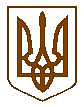 УКРАЇНАБілокриницька   сільська   радаРівненського   району    Рівненської    областіВ И К О Н А В Ч И Й       К О М І Т Е Т     РІШЕННЯвід  15 листопада  2018  року                                                                           № 171Про заходи щодо проведення у 2018 році Всеукраїнського тижня права на території Білокриницької сільської радиЗаслухавши та обговоривши інформацію т.в.о. секретаря ради                                О. Казмірчук щодо міжнародно-правових стандартів у сфері захисту прав людини, поняття і сутності прав людини, основних механізмів їх захисту, на виконання розпорядження Кабінету Міністрів України від 26 вересня 2018 року №681-р «Про затвердження плану заходів з проведення у 2018 році Всеукраїнського тижня права» та районного плану заходів від 19.10.2018 року №вих-3707/01-56/18, керуючись  ст. 32 Закону України «Про місцеве самоврядування в Україні»  виконавчий комітет Білокриницької сільської ради В И Р І Ш И В:Інформацію т.в.о. секретаря ради О. Казмірчук взяти до уваги.Затвердити план заходів щодо проведення у 2018 році Всеукраїнського тижня права на території Білокриницької сільської ради згідно з додатком 1.Контроль за виконання даного рішення покласти на члена виконавчого комітету, О. Нестерчук та члена виконавчого комітету, С. Волошину.Т.в.о секретаря ради                                                                             О. КазмірчукДодаток 1до рішення виконавчого комітету                                     від 15 «листопада» 2018 р.  №  171                                                                                                        ПЛАН ЗАХОДІВщодо проведення у 2018 році Всеукраїнського тижня права на території Білокриницької сільської радиТ.в.о. секретаря  виконкому                                                                 О. Казмірчук№ п/пНайменування заходуСтрок виконанняВідповідальні за виконання1Організувати та провести у навчальних закладах територіальної громади Всеукраїнський урок «Права людини» з нагоди проголошення Загальної декларації прав людини, у рамках якого висвітлити питання міжнародно-правових стандартів у сфері захисту прав людини, поняття і сутності прав людини, основних механізмів їх захисту10 грудня 2018 рокуЛ. ГульС.ТкачукВ. Вельгун2Організувати проведення у закладах загальної середньої освіти територіальної громади виховних уроків для дітей різних вікових категорій з метою запобігання дискримінації та насильству в школі10-14 грудня               2018 рокуЛ. ГульС.Ткачук3У Білокриницькій ПШБ організувати та провести виставку літератури, присвячену правам людини10-14 грудня               2018 рокуО. Морозюк4У Білокриницькій сільській раді провести «день відкритих дверей» із запрошенням дітей шкільного віку10-14 грудня               2018 рокуО. Казмірчук5Провести з працівниками апарату Білокриницької сільської ради бесіду з питань реалізації захисту прав людини з метою підвищення загального рівня правової культури та набуття громадянами необхідного рівня правових знань.10-14 грудня               2018 рокуО. Казмірчук